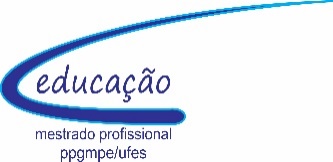 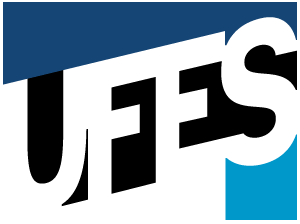 UNIVERSIDADE FEDERAL DO ESPÍRITO SANTOCENTRO DE EDUCAÇÃOPROGRAMA DE PÓS-GRADUAÇÃO DE MESTRADO PROFISSIONAL EM EDUCAÇÃOFORMULÁRIO PARA INTERPOSIÇÃO DE RECURSO – EDITAL 2018/2_________ª ETAPA ENCAMINHAR PARA O EMAIL DO PPGMPE (ppgmpe.ufes@gmail.com)NOME DO CANDIDATO: ________________________________________________________________EMAIL: ______________________________________________________________________________Nº DE INSCRIÇÃO: _______________________________      DATA DO RECURSO: _____/______ /_____LINHA DE PESQUISA: ___________________________________________________________________JUSTIFICATIVA DO CANDIDATO:_________________________________________________________________________________________________________________________________________________________________________________________________________________________________________________________________________________________________________________________________________________________________________________________________________________________________________________________________________________________________________________________________________________________________________________________________________________________________________________________________________________________________________________________________________________________________________________________________________________________________________________________________________________________________________________________________________________________________________________________________________________________________________________________________________________________________________________________________________________________________________________________________________________________________________________________________________________________________________________________________________________________PARECER DA COMISSÃO:   (          )  DEFERIDO                                         (           ) INDEFERIDOJUSTIFICATIVA DA COMISSÃO________________________________________________________________________________________________________________________________________________________________________________________________________________________________________________________________________________________________________________________________________________________________________________________________________________________________________________________________________________________________________________________________________________________________________________________________________________________________________________________________________________________________________________________Data: _____/______/______